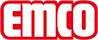 emco Baučisticí koberec Pro hladké povrchy EXACTTypEXACTFixační suchý zip na hladké podlazespeciální barvyŽlutávlastnostiúčinek bez lepidlaprotiskluzový, rozměrově stabilní, zvukově absorpční, trvanlivý, snadná instalace a ořezFunkcePodklad zabraňuje kouzání čisticí zóny na téměř všech hladkých plochách.role (b.m.)+C14930 mŠířka (cm)80 cm120 cm180 cmstavební materiálymateriál z kombinace PES a sklovlákna, oboustranně potažený akrylátovou pěnousílacca. 2 mmHmotnost (g/m²)ca. 420-450 g/m²ZnačkaemcoRozměryŠířka:……………….mDélka: ………………mkontaktemco Bautechnik GmbH · Memeler Straße 30 · D-42781 Haan · Telefon: 0 21 29/34 75 80 · Telefax: 0 21 29/34 75 810 · E-Mail: sauberlauf@emco.de · www.emco-bau.com